Registered road MOTOR vehicles and trailers androad TRAFFIC accidents, 2019The number of road motor vehicles registered in 2019 in the Republic of Serbia increased in comparison to the number of registered vehicles in the previous year. Decreased was the number of trailers and semi-trailers.   Among domestic trademarks, the largest number of registered passenger cars was produced by Zastava trademark. Regarding foreign trademarks, the following manufacturers were the most notable: Volkswagen, Opel, Fiat, Renault, Peugeot, Ford, Citroen and Audi. . The number of first time registered passenger cars in 2019 in the Republic of Serbia increased by 8.5%, relative to the previous year, the number of lorries by 11.4%, of motorcycles by 6.6%, of mopeds by 17.8%, of special purpose motor vehicles by 3.3%.Regarding the number of vehicles produced this year, decrease was noted in number of mopeds by 12.9%, of motorcycles by 2.7% and of trailers and semi-trailers by 8.9%. Based on the results, it can be concluded that the most frequent vehicles were lorries (trucks) of the load capacity from up to 999 kg, as well as that the majority of such vehicles was with diesel motor energy.   Regarding the recently manufactured passengers’ vehicles, the most dominant were the vehicles of the engine size of up to 2 000 cm3, and observed in percentages, the number of vehicles with diesel motor energy prevailed over those with petrol motor energy.  The total number of injury road accidents in 2019 decreased by 0.1% when compared to 2018. Greater number of accidents was noted within built-up areas and equalled 75.2%, relative to total number of injury road accidents. The number of casualties in 2019 decreased by 2.2% relative to 2018. 1. Total number of registered road motor vehicles and trailers 1)Source: Ministry of the Interior of the Republic of Serbia.1) Included are all vehicles that had the valid car-license in any part of the reporting period. Vehicles with temporary license plates, vehicles of the Ministry of the interior, vehicles of the military forces of the Republic of Serbia and vehicles of foreign representative offices are not included.2. Number of first-time registered road motor vehicles and trailers 1)Source: Ministry of the Interior of the Republic of Serbia.1) Vehicles with temporary license plates, vehicles of the Ministry of the interior, vehicles of the military forces of the Republic of Serbia and vehicles of foreign representative offices are not included. * Corrected data.3. Number of registered road motor vehicles and trailers of current production year 1)Source: Ministry of the Interior of the Republic of Serbia.1) Vehicles with temporary license plates, vehicles of the Ministry of the interior, vehicles of the military forces of the Republic of Serbia and vehicles of foreign representative offices are not included.4. Number of first time registered lorries by load capacity Source: Ministry of the Interior of the Republic of Serbia.* Corrected data.5. Number of first time registered lorries by type of motor energy Source: Ministry of the Interior of the Republic of Serbia.6. Number of first time registered passengers’ cars by the most dominant type of motor energy and size of engineSource: Ministry of the Interior of the Republic of Serbia. 1) Diesel motor energy covers diesel and Euro-diesel.7. Number of injury road accidents1)Source: Ministry of the Interior of the Republic of Serbia.1)  Without data for Kosovo and Metohija.8. Number of casualties1)Source: Ministry of the Interior of the Republic of Serbia.1)  Without data for Kosovo and Metohija.Contact: roksalana.đorđević@stat.gov.rs phone: +381 11 2412 922 ext. 431Published and printed by: Statistical Office of the Republic of Serbia, 11 050 Belgrade, Milana Rakica 5Phone: +381 11 2412922 (telephone exchange) ● Fax: +381 11 2411260 ● www.stat.gov.rs  Responsible: Dr Miladin Kovačević, DirectorCirculation: 20 ● Issued: annually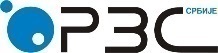 Statistical Office of the Republic of SerbiaISSN 0353-9555STATISTICAL RELEASESTATISTICAL RELEASESV21Number 050 - Year LXX, 09/03/2090Number 050 - Year LXX, 09/03/2090Statistics of Transport and CommunicationsStatistics of Transport and CommunicationsSRB050 SV21 09032020182018201820182018201820192019201920192019201920192018Republic of SerbiaRepublic of SerbiaRepublic of SerbiaRepublic of SerbiaRepublic of SerbiaRepublic of SerbiaRepublic of SerbiaRepublic of SerbiaRepublic of SerbiaRepublic of SerbiaRepublic of SerbiaRepublic of Serbia20192018TotalGrad BeogradRegion VojvodineRegion Šumadije i Zapadne SrbijeRegion Južne i Istočne SrbijeRegion Kosovo i MetohijaTotalGrad BeogradRegion VojvodineRegion Šumadije i Zapadne SrbijeRegion Južne i Istočne SrbijeRegion Kosovo i Metohija20192018Mopeds24200584276055148558916325045659129626851701319134,3Motorcycles4069511299124199134780538395151124912026870775033097,1Passengers cars1999771568308514021527623380953886620837535957885318215510983960638983104,2Buses988036622108205120045510441402821822141203258105,7Lorries (trucks)2289007104854394669573607742424124177255562807017037128408105,4Trailers and semi-trailers160323184443319158843497489716963317687827454350225563136105,8Special purpose motor vehicles897914935105140895518458598224527344041351,12018*2018*2018*2018*2018*2018*20192019201920192019201920192018Republic of SerbiaRepublic of SerbiaRepublic of SerbiaRepublic of SerbiaRepublic of SerbiaRepublic of SerbiaRepublic of SerbiaRepublic of SerbiaRepublic of SerbiaRepublic of SerbiaRepublic of SerbiaRepublic of Serbia20192018TotalGrad BeogradRegion VojvodineRegion Šumadije i Zapadne SrbijeRegion Južne i Istočne SrbijeRegion Kosovo i MetohijaTotalGrad BeogradRegion VojvodineRegion Šumadije i Zapadne SrbijeRegion Južne i Istočne SrbijeRegion Kosovo i Metohija20192018Mopeds1895714380357443122334537274555962117,8Motorcycles370411088939607412394712529629407903106,6Passengers cars1677905539642577426732658755718212661159448824615629432497108,5Buses890308191189200212946742162251772145,4Lorries (trucks)22081960043515654245422245911094248316149264821111,4Trailers and semi-trailers7069158022382203104176920184520652026980497,9Special purpose motor vehicles10192524701969651053338459163921103,320182018201820182018201820192019201920192019201920192018Republic of SerbiaRepublic of SerbiaRepublic of SerbiaRepublic of SerbiaRepublic of SerbiaRepublic of SerbiaRepublic of SerbiaRepublic of SerbiaRepublic of SerbiaRepublic of SerbiaRepublic of SerbiaRepublic of Serbia20192018TotalGrad BeogradRegion VojvodineRegion Šumadije i Zapadne SrbijeRegion Južne i Istočne SrbijeRegion Kosovo i MetohijaTotalGrad BeogradRegion VojvodineRegion Šumadije i Zapadne SrbijeRegion Južne i Istočne SrbijeRegion Kosovo i Metohija20192018Mopeds1084540220138186-944257281173232187,1Motorcycles908434246112116-88443623411896-97,4Passengers cars21541159753105145498225238881802433741422103731110,9Buses1431221434-50243737721-351,0Lorries (trucks)595246966754101692756459179334482588127,1Trailers and semi-trailers395498515449234984360312211073786521291,1Special purpose motor vehicles265121893716250923517359411192,1Load capacity  (kg)2018*2018*20192019Load capacity  (kg)Totalup to 2 yearsTotalup to 2 yearsTotal220817524245918818Up to 9991048044231257656271000 - 1499 57591449629716911500 - 2999  9322119442193000 - 4999   4912124882145000 - 6999  39387426667000 - 9999     101230093722910000 - 14999    2273553192639915000 and over 741289997373Type of motor energy2018201820192019Type of motor energyTotalup to 2 yearsTotalup to 2 yearsTotal220817525245918821Petrol10395751045829Euro-diesel83092730117Diesel117473544223617142Petrol-LPG8866271000710Size of engine (cm3)2018201820192019Size of engine (cm3)Totalup to 2 yearsTotalup to 2 yearsTotal1677902572718212628739motor energy - petrolmotor energy - petrolmotor energy - petrolmotor energy - petrolTotal57259131255379216124Up to 139936481920335919115881400 - 19992007536941711142052000 and more 703228762331motor energy – diesel1)motor energy – diesel1)motor energy - diesel1)motor energy - diesel1)Total1102331188212325810586Up to 13999837483115852181400 - 1999937871013810498092782000 and more 6609126166931090Location of accidents201820182018201920192019Location of accidentsTotal injury accidentswith persons  killedwith persons injuredTotal injury accidentswith persons  killedwith persons injuredTotal14142486136561413449113643   Within built-up areas - total10774235105391063424110393   Outside built-up areas - total3368251311735002503250Location of accidents2018201820182018201820192019201920192019Location of accidentsTotal casualties killedinjuredinjuredinjuredTotal casualties killedinjuredinjuredinjuredLocation of accidentsTotal casualties killedtotalseriouslyslightlyTotal casualties killedtotalseriouslyslightlyTotal21198542206563323173332072553120194329616898   Within built-up areas - total…………………………   Outside built-up areas - total…………………………